Following phone conversationI have attached the requested shapefile in a compressed (zipped) folder.  I changed the extension to .abc to ensure that you will receive it.  You will have to change the extension back to .zip once you copy it to your computer.The database contains attributes for the node id and the base school assignments for kindergarten through 12th grade for the 2009-10 school year.  The numbers given are the school id’s designated by the state.If you have any questions please let me know!LeighLeigh WilsonGIS Data ManagerWake County Public SchoolsOffice of Growth & Planning(919)850-1643show details 3:43 PM (18 hours ago) 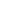 